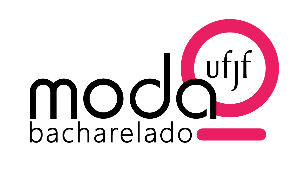 AGENDAMENTO DA DEFESA DO TCCAGENDAMENTO DA DEFESA DO TCCAluno (a):Título do trabalho:Data e horário:BancaNome do membroTitulaçãoInstituiçãoOrientador (a):Membro 1:Membro 2: 